公开招标采购文件项目编号：GXZC2021-G1-001160-GXJT  采购计划支付文号：广西政采[2021]6362号-001 、002、003、004、005、006、007、008、009、010、011、012、013、014、015 项目名称：宣传品采购采 购 人：广西壮族自治区统计局采购代理机构：广西建通工程咨询有限责任公司              2021年4 月 30日目    录第一章招标公告	1第二章采购需求	4第三章投标人须知	25第四章评标方法及评标标准	43第五章拟签订的合同文本	49第六章　投标文件格式	55一、投标文件外层包装封面格式	56二、报价文件格式	57三、资格证明文件格式	61四、商务及技术文件格式	64第一章  招标公告项目概况宣传品采购  的潜在投标人应在广西建通工程咨询有限责任公司（南宁市江南区金凯路26号广西建通中心一楼商务中心）获取招标文件，并于2021年 月 日 时 分(北京时间）前递交投标文件。一、项目基本情况项目编号：GXZC2021-G1-001160-GXJT 采购计划备案文号：广西政采[2021]6362号-001 、002、003、004、005、006、007、008、009、010、011、012、013、014、015  项目名称：宣传品采购预算金额：349.82273万元   最高限价：349.82273万元采购需求：共分为1个分标具体详见采购需求。合同履行期限：详见采购需求。本项目不接受联合体投标。二、投标人的资格要求：1.满足《中华人民共和国政府采购法》第二十二条规定；2.落实政府采购政策需满足的资格要求：无；3.本项目的特定资格要求：无；三、获取招标文件1.时间： 2021 年  月  日至 2021 年 月 日，每天上午 8：30 至 12：00，下午 14：30 至 17：30（北京时间，法定节假日除外）2.地点：广西建通工程咨询有限责任公司（南宁市江南区金凯路26号广西建通中心一楼商务中心）3.方式：获取时间内，携带以下有效的材料（须加盖单位公章，注明所报名的分标）购买：①主体资格证明(如营业执照、事业单位法人证书、执业许可证、个体工商户营业执照、自然人身份证等）副本复印件；②购买人身份证复印件。 4.售价：招标文件售价每本 300 元，售后不退。5.为避免供应商不良诚信记录的发生，及配合采购单位政府采购项目执行和备案，未在政采云注册的供应商可在获取采购文件后登录政采云进行注册，如在操作过程中遇到问题或者需要技术支持，请致电政采云客服热线：400-881-7190。6.已获取投标文件的供应商不等于符合本项目的供应商资格条件。四、提交投标文件截止时间、开标时间和地点1.提交投标文件截止时间和开标时间：2021 年  月 日 时 分  秒（北京时间）。2.投标文件提交起止时间：2021 年  月  日 时 分 秒至 时  分 秒。3.投标和开标地点：南宁市江南区金凯路26号广西建通中心11楼开标厅。注：投标人应在投标文件提交截止时间内，将投标文件密封送达投标地点，未在规定时间内送达或未按照招标文件要求密封的投标文件，将予以拒收。五、公告期限自本公告发布之日起5个工作日。六、其他补充事宜1.投标保证金（1）金额（人民币）：叁万元整；不得少于规定金额交纳，否则投标无效。（2）投标保证金的交纳方式：银行转账、支票、汇票、本票或者银行、保险机构出具的保函，禁止采用现钞方式。采用银行转账方式的，在投标截止时间前按分标交至采购代理机构指定账户并且到账【账户名称：广西建通工程咨询有限责任公司南宁第三分公司；账号：805007933300001；开户行：广西北部湾银行南宁市五象广场支行】，采用支票、汇票、本票或者保函等方式的，在投标截止时间前，投标人应当递交单独密封的支票、汇票、本票或者保函原件。否则视为无效投标保证金。2.单位负责人为同一人或者存在直接控股、管理关系的不同供应商，不得参加同一合同项下的政府采购活动。为本项目提供过整体设计、规范编制或者项目管理、监理、检测等服务的供应商，不得再参加本项目上述服务以外的其他采购活动；3.对在“信用中国”网站(www.creditchina.gov.cn) 、中国政府采购网(www.ccgp.gov.cn) 被列入失信被执行人、重大税收违法案件当事人名单、政府采购严重违法失信行为记录名单及其他不符合《中华人民共和国政府采购法》第二十二条规定条件的供应商，不得参与政府采购活动。4. 网上查询地址：www.ccgp.gov.cn（中国政府采购网），www.zfcg.gxzf.gov.cn（广西壮族自治区政府采购网）。5. 本项目需要落实的政府采购政策：（1）政府采购促进中小企业发展。（2）政府采购支持采用本国产品的政策。（3）强制采购、优先采购环境标志产品、节能产品。（4）政府采购促进残疾人就业政策。（5）政府采购支持监狱企业发展。（6）扶持不发达地区和少数民族地区政策。七、对本次招标提出询问，请按以下方式联系。1.采购人信息  名称：广西壮族自治区统计局  地址：广西南宁市兴宁区建宁路6号  联系方式：汪工         0771-2441235      2.采购代理机构信息  名称：广西建通工程咨询有限责任公司  地址：南宁市江南区金凯路26号广西建通中心12楼1212      联系方式：0771-53863403.项目联系方式  项目联系人：庞静  电话： 0771-53863404.政府采购监督管理部门：  广西壮族自治区财政厅政府采购监督管理处；联系电话：0771-5331544   地址：广西南宁市青秀区桃源路 69 号广西建通工程咨询有限责任公司2021年4 月 30日第二章  采购需求说明：1、招标采购文件中标注 “▲”“★” 号的条款为实质性条款或指标、要求，必须满足或优于，否则投标无效。2、投标人必须自行为其投标产品侵犯其他投标人或专利人的专利成果承担相应法律责任；同时，具有产品专利的投标人应在其投标文件中提供与其自有产品专利相关的有效证明材料，否则，不能就其产品的专利在本项目投标过程中被侵权问题提出异议。3、根据《关于调整优化节能产品、环境标志产品政府采购执行机制的通知》（财库〔2019〕9号），对政府采购节能产品、环境标志产品实施品目清单管理，依据品目清单和认证证书实施政府优先采购和强制采购。若本项目拟采购的货物属于强制采购的品目清单范围的，投标人在投标文件中必须提供所投产品经国家确定的认证机构出具的、处于有效期之内的节能产品认证证书复印件（加盖投标人公章），否则其投标无效。经国家确定的认证机构名录以市场监管总局发布的参与实施政府采购节能产品、环境标志产品认证机构名录为准。4、招标采购文件中所要求提供的证明材料，如为英文文本的请同时提供中文译本。5、投标人所投标货物或服务如国家有强制性要求的按国家规定执行，并提供相关证明材料。6、本采购需求中技术要求所使用的标准或应用标准如与投标人所执行的标准不一致时，按最新标准或较高标准执行。7、本项目货物不接受进口产品（即通过中国海关报关验放进入中国境内且产自关境外的产品）参与投标，如有此类产品参与投标的做无效投标处理。8、本项目核心产品为：  1.核算处宣传品（双肩包）  。提供相同品牌核心产品且通过资格审查、符合性审查的不同投标人参加同一合同项下投标的，按一家投标人计算，评审后得分最高的同品牌投标人获得中标人推荐资格；评审得分相同的，由采购人自主选定一个投标人获得中标人推荐资格，其他同品牌投标人不作为中标候选人。9、本项目采购标的所属行业为：工业。一、技术参数要求1.核算处宣传品（双肩包）产品参数2.服务业处宣传品（双肩包）产品参数3.工业处宣传品（双肩包）产品参数4.投资处宣传品（双肩包）产品参数5.服务业处宣传品（雨伞）产品参数6.工业处宣传品（雨伞）产品参数7.投资处宣传品（手提帆布袋）产品参数8.人事处宣传品（超轻真空保温杯）产品参数9.住户处宣传品（毛巾）产品参数10.贸经处宣传品（台灯）产品参数11.设管处宣传品（台灯）产品参数12.贸经处宣传品（充电器套装）产品参数13.能源处宣传品（充电器）产品参数14.社科处宣传品（电热水壶）产品参数二、商务条款附件1自治区统计局宣传品标准设计方案一、宣传标识宣传品标识分为三行，第一行为logo；第二行为“广西统计”字样，标准字体为汉仪大宋简体，扁体123%；第三行为统计调查项目宣传字样，标准字体为思源黑体，项目名称由各处室、单位自定。标准字体为汉仪大宋简体。宣传标识可根据宣传品具体样式和大小，设计摆放位置、等距放大或缩小使用。 如图1所示：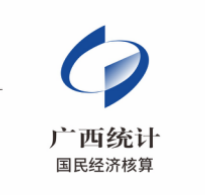 ∆  Logo图案Logo图案使用需符合国家统计局《中国政府统计标识手册》规定。不能随意拉伸、变形。二、宣传品包装整体设计理念为柿子（寓意：实事求是）+如意（寓意：事事如意）演变而来一个图案，字样为“实事求是”（毛泽东字体）。如图2所示：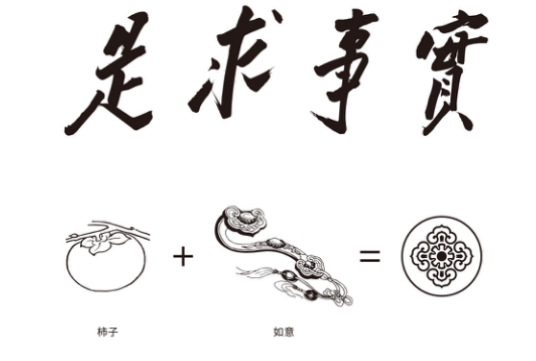 ∆  包装参考。如图3所示：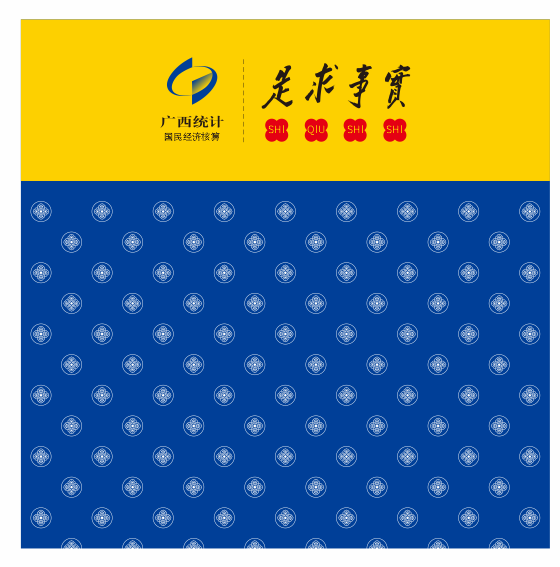 注明：图3为包装参考，“实事求是”字样、“柿子+如意元素”不可改变，其他设计可以在此基础上，根据自治区统计局工作内容做全面提升。三、宣传品色调除有包装的外，每年选定一种颜色为基础色调。如2021年统一以蓝色为主。第三章  投标人须知（略）第四章  评标方法及评标标准一、评标方法（一）综合评分法，是指投标文件满足招标文件全部实质性要求，且按照评审因素的量化指标评审得分最高的投标人为中标候选人的评标方法。（二）组建评标委员会评标委员会由采购人代表和评审专家组成，成员人数见“投标人须知前附表”，其中评审专家不得少于成员总数的三分之二。参加过采购项目前期咨询论证的专家，不得参加该采购项目的评审活动。（三）评标程序1.符合性审查评标委员会应当对符合资格的投标人的投标文件进行投标报价、商务、技术等实质性要求符合性审查，以确定其是否满足招标文件的实质性要求。2.符合性审查不通过而导致投标无效的情形投标人的投标文件中存在对招标文件的任何实质性要求和条件的负偏离，其投标将被视为投标无效。2.1在报价评审时，如发现下列情形之一的，将被视为投标无效：投标文件未提供“投标人须知前附表”第13.1条规定中“必须提供”的文件资料的;未采用人民币报价或者未按照招标文件标明的币种报价的；报价超出招标文件规定最高限价，或者超出采购预算金额的；投标人未就所投分标进行报价或存在漏项报价；投标人未就所投分标的单项内容作唯一报价；投标人未就所投分标的全部内容作唯一总价报价；存在有选择、有条件报价的（招标文件允许有备选方案或其他约定的除外）；修正后的报价，投标人不确认的；投标人属于本须知第29.4条第（2）项情形的2.2在商务评审时，如发现下列情形之一的，将被视为投标无效：投标文件未按招标文件要求签署、盖章的；委托代理人未能出具有效身份证明或出具的身份证明与授权委托书中的信息不符的； 为无效投标保证金的或未按照招标文件的规定提交投标保证金的；投标文件未提供“投标人须知前附表”第13.3条规定中“必须提供”或者“委托时必须提供”的文件资料的;投标有效期、项目完成时间（交货时间、服务完成时间或服务期等）、质保期、售后服务等招标文件中标“▲”的商务条款发生负偏离的；商务评审允许负偏离的项目数超过“投标人须知前附表”规定项数的。投标文件的实质性内容未使用中文表述、使用计量单位不符合招标文件要求的；投标文件中的文件资料因填写不齐全或者内容虚假或者出现其他情形而导致被评标委员会认定无效的；投标文件含有采购人不能接受的附加条件的；未响应招标文件实质性要求的；属于投标人须知第8.6条和第8.8条（2）的情形的；法律、法规和招标文件规定的其他无效情形。2.3在技术评审时，如发现下列情形之一的，将被视为投标无效：（1）明显不满足招标文件要求的技术规格、安全、质量标准，或者与招标文件中标“▲”的技术指标、主要功能发生负偏离的；（2）技术评审允许负偏离的项目数超过“投标人须知前附表”规定项数的；（3）投标文件未提供“投标人须知前附表”第13.4条规定中“必须提供”的文件资料的;（4）虚假投标，或者出现其他情形而导致被评标委员会认定无效的；（5）投标技术方案不明确，招标文件未允许但存在一个或一个以上备选（替代）投标方案的。3.澄清补正对投标文件中含义不明确、同类问题表述不一致或者有明显文字和计算错误的内容，评标委员会应当以书面形式要求投标人在规定时间内作出必要的澄清、说明或者纠正。投标人的澄清、说明或者补正应当采用书面形式，并加盖公章，或者由法定代表人（负责人或自然人）或其授权的代表签字。投标人的澄清、说明或者补正不得超出投标文件的范围或者改变投标文件的实质性内容。4.比较与评价（1）评标委员会按照招标文件中规定的评标方法和评标标准，对符合性审查合格的投标文件进行商务和技术评估，综合比较与评价。（2）评标委员会应当独立对每个投标人的投标文件进行评价，并汇总每个投标人的得分。评标委员会认为投标人的报价明显低于其他通过符合性审查投标人的报价，有可能影响产品质量或者不能诚信履约的，应当要求其在评标现场合理的时间内提供书面说明，必要时提交相关证明材料；投标人不能证明其报价合理性的，评标委员会应当将其作为无效投标处理。（3）评标委员会按照招标文件中规定的评标方法和标准计算各投标人的报价得分。在计算过程中，不得去掉最高报价或最低报价。（4）各投标人的得分为所有评委的有效评分的算术平均数。（5）评标委员会按照招标文件中的规定推荐中标候选人。（6）起草并签署评标报告。评标委员会根据评标委员会成员签字的原始评标记录和评标结果编写评标报告。评标委员会成员均应当在评标报告上签字，对自己的评标意见承担法律责任。对评标过程中需要共同认定的事项存在争议的，应当按照少数服从多数的原则做出结论。持不同意见的评标委员会应当在评标报告上签署不同意见及理由，否则视为同意评标报告。5.投标文件修正5.1投标文件报价出现前后不一致的，按照下列规定修正： （1）投标文件中投标报价表内容与投标文件中相应内容不一致的，以投标报价表为准；（2）大写金额和小写金额不一致的，以大写金额为准；（3）单价金额小数点或者百分比有明显错位的，以投标报价表的总价为准，并修改单价；（4）总价金额与按单价汇总金额不一致的，以单价金额计算结果为准。同时出现两种以上不一致的，按照以上（1）-（4）规定的顺序修正。修正后的报价经投标人确认后产生约束力，投标人不确认的，其投标无效。5.2经投标人确认修正后的报价若超过采购预算金额，投标人的投标文件作无效投标处理。5.3经投标人确认修正后的报价作为签订合同的一个依据，并以此报价计算价格分。6.评标过程的监控本项目评标过程实行全程录音、录像监控，投标人在评标过程中所进行的试图影响评标结果的不公正活动，可能导致其投标按无效处理。二、评标标准一、评标原则(一) 评委组成：本招标采购项目的评标委员会由采购人代表和有关技术、经济等方面的专家组成，成员人数应当为五人单数。其中，技术、经济等方面的专家不得少于成员总数的三分之二。(二) 评标依据：评委将以招投标文件为评标依据，对投标人的投标报价、实施组织方案、售后服务方案、样品、信誉及业绩、政策功能等内容按百分制打分。其中价格分30分；技术分64分；业绩及信誉分6分。 (三) 评标方式：以封闭方式进行。二、评定方法（一）对进入详评的，采用百分制综合评分法。（二）计分办法（按四舍五入取至百分位）。1.价格分…………………………………………………………………………………………………30分（1）评标价为投标人的投标报价进行政策性扣除后的价格，评标价只是作为评标时使用。最终中标人的中标金额＝投标报价。（2）按照《政府采购促进中小企业发展管理办法》（财库〔2020〕46号）的规定，投标人在其投标文件中提供《中小企业声明函》，且其所投标产品（服务）全部为小型或者微型企业产品（服务）的，对其最后报价给予10%的扣除。（3）按照《财政部、司法部关于政府采购支持监狱企业发展有关问题的通知》（财库〔2014〕68号）的规定，监狱企业视同小型、微型企业，享受预留份额、评审中价格扣除等促进中小企业发展的政府采购政策。监狱企业参加政府采购活动时，应当提供由省级以上监狱管理局、戒毒管理局(含新疆生产建设兵团)出具的属于监狱企业的证明文件。（4）按照《关于促进残疾人就业政府采购政策的通知》（财库〔2017〕141号）的规定，残疾人福利性单位视同小型、微型企业，享受预留份额、评审中价格扣除等促进中小企业发展的政府采购政策。残疾人福利性单位参加政府采购活动时，应当提供该通知规定的《残疾人福利性单位声明函》，并对声明的真实性负责。残疾人福利性单位属于小型、微型企业的，不重复享受政策。（5）政策性扣除计算方法。在服务采购项目中，服务由小型或者微型企业承接。对符合上述要求的投标人的投标报价给予10%的扣除，扣除后的价格为评标报价，即评标报价=投标报价×（1-10%）。接受大中型企业与小微企业组成联合体或者允许大中型企业向一家或者多家小微企业分包的采购项目，联合协议或者分包意向协议约定小微企业的合同份额占到合同总金额30%以上的，采购人、采购代理机构应当对联合体或者大中型企业的报价给予2%的扣除，用扣除后的价格参加评审，扣除后的价格为评标价，即评标报价=投标报价×（1-2%）。除上述情况外，评标报价=投标报价。（6）以进入综合评分环节的最低的评标报价为基准价，基准价报价得分为30分。（7）价格分计算公式：        某投标人价格分=基准价/某投标人评标报价金额×30分2.技术分…………………………………………………………………………………………………64分（1）供货及售后服务分（满分34分）①供货服务方案分（满分17分）由评委根据投标人提供的供货服务方案（如执行组织措施、执行保障措施、产品配送组织计划、采购流程及业务，方案资料齐全、完整等方面）进行评定。 一档（5分）：有项目执行组织措施、项目执行保障措施、产品配送组织计划。                                                                                                 二档（12分）：项目执行组织措施、项目执行保障措施、产品配送组织计划可行，方案资料齐全、 完整。                                        三档（17分）：项目执行组织措施、项目执行保障措施、产品配送组织计划可行，针对本项目情况人员相关经验丰富，熟悉采购流程及业务，方案资料齐全、完整，能保证体现现货产品24小时内及时供货时效和满足采购人应急采购使用。②售后服务方案分（满分17分）由评委根据投标人提供的售后服务方案内容的完整性、可行性，到达质量现场时间、质量问题出现解决方案、免费质保期、本地化售后服务措施、其他优惠措施、投标产品厂商有效的供货证明书和售后服务保证等方面进行评定。一档（5分）：售后服务承诺满足招标文件条款要求。二档（12分）：满足招标文件最低要求，售后服务承诺明确、可行，并提供有简单的保证措施及应急预案措施、售后方案，提供质保期内响应服务的联系人和联系电话等方面的情况；售后服务明确响应时间、明确出现质量问题解决时间。三档（17分）：满足招标文件最低要求，售后服务承诺明确、可行，并提供有详细的保证措施及应急预案措施、售后方案，提供质保期内响应服务的联系人和联系电话等方面的情况；售后服务明确响应时间、明确出现质量问题解决时间；产品出现质量问题承诺无条件更换或其它优惠条件。急需用品24小时内送到，节假日照常配送的。（2）设计、执行方案创意合理性（本项满分15分）不提供不得分；一般5分：响应采购文件要求，创意方案简单，设计主题、色彩搭配、定位等方面基本满足采购文件的需求。良好得10分：响应采购文件要求，结合采购人实际需求进行创作，创意方案较完整，在方案践设计主题较为突出、色彩搭配和谐、定位准确、布局编排视觉效果美观。适用性方面满足采购文件的需求。 优秀得15分：响应采购文件要求，结合采购人实际需求进行创作，创意方案完整，策划思路清晰准确、设计主题突出、色彩搭配和谐、定位准确、注意公共性的视觉语言、布局编排视觉冲击力强。提供详尽的方案说明，有独特的设计思路及其他优化内容，适用性方面完全满足采购文件的需求。 （3）对项目的技术理解及标准（本项满分15分）不提供不得分；一般得5分：对设计的说明及制作方案纸张材质、印刷工艺、装帧设计、成品尺寸等没有完整的说明，仅承诺满足采购文件要求。良好得10分：对设计的说明及制作方案纸张材质、印刷工艺、装帧设计、成品尺寸等有较完整的说明，在方案中有详细的关键技术说明。优秀得15分：对设计的说明及制作方案纸张材质、印刷工艺、装帧设计、成品尺寸等有完整的说明。在方案中有详细的关键技术说明，结合采购人实际情况进行，分析相关技术问题、相关技术标准。3、业绩及信誉分…………………………………………………………………………………………6分（1）投标人通过ISO9001系列质量管理体系认证的得2分，投标文件中提供有效的证书复印件；（2）投标人通过ISO14001系列环境管理体系认证的得2分，投标文件中提供有效的证书复印件；（3）政策功能分①属于财政部《节能产品政府采购品目清单》内优先采购（清单内未标注“★”的品目）的产品[投标文件中提供有效的认证证书复印件及品目清单（标注出投标产品在品目清单中所属的品目），并加盖供应商公章]，根据其所占项目（或分标）金额比例得0-1分。    ②属于财政部《环境标志产品政府采购品目清单》内的产品[投标文件中提供有效的认证证书复印件及品目清单（标注出投标产品在品目清单中所属的品目），并加盖供应商公章]，根据其所占项目（或分标）金额比例得0-1分；总得分=1+2+3三、中标候选人推荐原则评标委员会将根据总得分由高到低排列次序并推荐中标候选人。得分相同的，以投标报价由低到高顺序排列。得分相同且投标报价相同的并列，投标文件满足招标文件全部实质性要求，且按照评审因素的量化指标评审得分最高的投标人为排名第一的中标候选人。第五章  拟签订的合同文本广西壮族自治区政府采购合同合同编号：采购单位（甲方）：                          采购计划号：                     供应商（乙方）：                            项目编号：                       签订地点：                                 签订时间：                       根据《中华人民共和国政府采购法》、《中华人民共和国民法典》等法律、法规规定，按照招标文件（采购文件）规定条款和中标（成交）供应商承诺，甲乙双方签订本合同。第一条　合同标的1、供货一览表2、合同合计金额包括货物、税金、标准附件、备品备件、专用工具、运至最终目的地运输、储存、搬运、保险以及伴随货物服务的有关一切费用（包括差旅、培训其它相关服务等所有费用）。如招标文件对其另有规定的，从其规定。第二条　质量保证1、乙方所提供的货物型号、技术规格、技术参数等质量必须与招标文件和承诺相一致。乙方提供的节能和环保产品必须是列入政府采购清单的产品。2、乙方所提供的货物必须是全新、未使用的原装产品，且在正常安装、使用和保养条件下，其使用寿命期内各项指标均达到质量要求。第三条　权利保证乙方应保证所提供货物在使用时不会侵犯任何第三方的专利权、商标权、工业设计权或其他权利。乙方应按招标文件规定的时间向甲方提供使用货物的有关技术资料。没有甲方事先书面同意，乙方不得将由甲方提供的有关合同或任何合同条文、规格、计划、图纸、样品或资料提供给与履行本合同无关的任何其他人。即使向履行本合同有关的人员提供，也应注意保密并限于履行合同的必需范围。乙方保证所交付的货物的所有权完全属于乙方且无任何抵押、质押、查封等产权瑕疵。第四条　包装和运输1、乙方提供的货物均应按招标文件要求的包装材料、包装标准、包装方式进行包装，每一包装单元内应附详细的装箱单和质量合格证。2、货物的运输方式：  不限，但符合货物运输环节质量保障及管理要求   。3、乙方负责货物运输，货物运输合理损耗及计算方法：  本项目合同不接受损耗 。第五条　交付和验收1、交货时间及地点： 见《商务响应表》 。2、乙方提供不符合招标文件和本合同规定的货物，甲方有权拒绝接受。3、乙方应将所提供货物的装箱清单、用户手册、原厂保修卡、随机资料、工具和备品、备件等交付给甲方，货物属于进口产品的，供货时应同时附上中文使用说明书，如有缺失应及时补齐，否则视为逾期交货。4、甲方应当在到货后七个工作日内进行验收，逾期不验收的，乙方可视同验收合格。验收合格后由甲乙双方签署货物验收单并加盖采购单位公章，甲乙双方各执一份。5、甲方对验收有异议的，在验收后五个工作日内以书面形式向乙方提出，乙方应自收到甲方书面异议后 五个工作 日内及时予以解决。6、验收费用：验收所发生的费用由乙方负责。第六条　安装和培训1、甲方应提供必要安装条件（如场地、电源、水源等）。2、乙方负责甲方有关人员的培训。培训时间、地点：见《售后服务承诺书》。第七条  售后服务、质保期1、乙方应按照国家有关法律法规和“三包”规定以及招标文件和本合同所附的《服务承诺》，为甲方提供售后服务。2、货物质保期：见《商务响应表》。3、乙方提供的服务承诺和售后服务及保修期责任等其它具体约定事项。（见合同附件）第八条　付款方式和保证金1、当采购数量与实际使用数量不一致时，乙方应根据实际使用量供货，合同的最终结算金额按实际使用量乘以成交单价进行计算。2、资金性质：  财政性资金  。3、付款方式：交货验收合格后二十个工作日内，由采购人付清中标人的已到货的货款（无预付款）。中标人自收到货款之日起三个工作日内开具发票给采购人。 第九条　质量保证金如有，依照招标文件第二章《采购需求》中商务条款具体要求。第十条  税费本合同执行中相关的一切税费均由乙方负担。第十一条  质量保证及售后服务1. 乙方应按招标文件规定的货物性能、技术要求、质量标准向甲方提供未经使用的全新产品。不符合要求的，根据实际情况，经双方协商，可按以下办法处理：⑴更换：由乙方承担所发生的全部费用。⑵贬值处理：由甲乙双方合议定价。⑶退货处理：乙方应退还甲方支付的合同款，同时应承担该货物的直接费用（运输、保险、检验、货款利息及银行手续费等）。2. 如在使用过程中发生质量问题，乙方在接到甲方通知后在 乙方售后服务承诺 小时内到达甲方现场处理。3. 在质保期内，乙方应对货物出现的质量及安全问题负责处理解决并承担一切费用。4.上述的货物质量保证期乙方投标文件中约定的质量保证期。第十二条  货物包装、发运及运输1. 乙方应在货物发运前对其进行满足运输距离、防潮、防震、防锈和防破损装卸等要求包装，以保证货物安全运达甲方指定地点。2. 使用说明书、质量检验证明书、随配附件和工具以及清单一并附于货物内。3. 乙方应在送货时提前48小时通知甲方（含各市、县动物疫病预防控制机构），具体措施详见投标文件售后技术服务与承诺。4. 货物在交付甲方前发生的风险均由乙方负责。5. 货物在规定的交付期限内由乙方送达甲方指定的地点视为交付，乙方同时需通知甲方货物已送达。第十三条　违约责任1、乙方所提供的货物规格、技术标准、材料等质量不合格的，应及时更换，更换不及时的按逾期交货处罚；因质量问题甲方不同意接收的或特殊情况甲方同意接收的，乙方应向甲方支付违约货款额 5%违约金并赔偿甲方经济损失。2、乙方提供的货物如侵犯了第三方合法权益而引发的任何纠纷或诉讼，均由乙方负责交涉并承担全部责任。3、因包装、运输引起的货物损坏，按质量不合格处罚。4、甲方无故延期接收货物、乙方逾期交货的，每天向对方偿付违约货款额3‰违约金，但违约金累计不得超过违约货款额5%，超过 10 天对方有权解除合同，违约方承担因此给对方造成经济损失；甲方延期付货款的，每天向乙方偿付延期货款额3‰滞纳金，但滞纳金累计不得超过延期货款额5%。5、乙方未按本合同和投标文件中规定的服务承诺提供售后服务的，乙方应按本合同合计金额 5%向甲方支付违约金。6、乙方提供的货物在质量保证期内，因设计、工艺或材料的缺陷和其它质量原因造成的问题，由乙方负责，若有质量保证金，费用从中扣除，不足另补。7、其它违约行为按违约货款额5%收取违约金并赔偿经济损失。第十四条  不可抗力事件处理1. 在合同有效期内，任何一方因不可抗力事件导致不能履行合同，则合同履行期可延长，其延长期与不可抗力影响期相同。2. 不可抗力事件发生后，应立即通知对方，并寄送有关权威机构出具的证明。3. 不可抗力事件延续一百二十天以上，双方应通过友好协商，确定是否继续履行合同。第十五条  合同争议解决1、因货物质量问题发生争议的，应邀请国家认可的质量检测机构对货物质量进行鉴定。货物符合标准的，鉴定费由甲方承担；货物不符合标准的，鉴定费由乙方承担。2、因履行本合同引起的或与本合同有关的争议，甲乙双方应首先通过友好协商解决，如果协商不能解决，可向甲方所在地人民法院提起诉讼。3、诉讼期间，本合同继续履行。第十六条  合同生效及其它1. 合同经双方法定代表人或被授权代表签字并加盖单位公章后生效。2.合同执行中涉及采购资金和采购内容修改或补充的，须经财政部门审批，并签书面补充协议报财政部门备案，方可作为主合同不可分割的一部分。3.本合同未尽事宜，遵照《民法典》有关条文执行。第十七条　合同的变更、终止与转让1、除《中华人民共和国政府采购法》第五十条规定的情形外，本合同一经签订，甲乙双方不得擅自变更、中止或终止。2、乙方不得擅自转让（无进口资格的供应商委托进口货物除外）其应履行的合同义务。第十八条　签订本合同依据1、政府采购招标文件；2、乙方提供的投标文件；3、投标承诺书；4、中标通知书。第十九条　本合同一式七份，具有同等法律效力，甲方四份、乙方一份、采购代理机构二份。本合同甲乙双方签字盖章后生效。说明：1、以下合同书仅供签订正式合同时参考用，正式合同书应包括此参考格式之内容。2、合同签订双方可根据项目的具体要求进行修订，但合同条款不得与招标文件和中标供应商投标文件有实质性偏离。第六章　投标文件格式(略）序号货物名称数量单位简要技术需求或服务要求采购预算（元）1双肩包12000个详见采购需求488400.00 2双肩包1800个详见采购需求181260.00 3双肩包2700个详见采购需求109890.00 4手提双肩背包500个详见采购需求35000.00 5雨伞1800支详见采购需求52740.00 6雨伞2700支详见采购需求79110.00 7手提帆布袋4680个详见采购需求140400.00 8超轻真空保温杯500个详见采购需求30000.00 9毛巾套装（4条装）17730份详见采购需求600160.50 10LED多功能台灯12079个详见采购需求419986.83 11USB护眼台灯14236台详见采购需求782980.00 12移动电源套装280套详见采购需求75600.00 13品牌全速Gan 65W快速充电器2660个详见采购需求266000.00 14便携式折叠电水壶2630个详见采购需求236700.00 序号货物名称数量单位技术参数及性能配置要求1双肩包12000个一、★面料涤纶阳离子900D；克重：≥450克/m²主要成分：100％聚酯纤维；染整工艺：原纱织造+固色定型+PA+防水PU涂层；二、★里料牛津纺210D；克重：≥120g/m²主要成分：100%聚酯纤维；三、制作要求★款式：双肩背包款式尺寸约为：长30cm*高43cm*宽12cm（±2cm）工艺要求：背包整体为4层设计。前幅长25cm*高40cm，车拉链袋1个，采用人字纹拉链单拉头1个，宽度22cm，左侧开袋高33cm，面料与内衬放入5mm珍珠棉起减震抗压作用。第二层拉链开口长度68cm双开拉头设计，分别放入5mm珍珠棉，第二层车敞口袋4个，高度为13.5cm，宽度分别为11cm、3.5cm、3.5cm、11cm；在其上侧开挖袋一个，拉链开口长度18cm单拉头，挖袋深度25cm。第三层拉链开口长度68cm双开拉头设计，顶部车手提把手一个，把手长18cm，宽4cm，内部放入10mm珍珠棉并以三明治网布作为把手底部加大手提的舒适感，减轻重物或长时间手提造成对手部的压力及勒手感。后幅内部车长27cm*高27cm敞口袋，采用松紧带包边。后幅夹层采用10mm珍珠棉，并以3道人纹车线固定。后幅上带2条可调节肩带，最长长度为92cm，肩带夹层为10mm珍珠棉，以三明治网布作底，加大背包的舒适感。 后幅上车长29cm*高10cm套拉杆箱袋，可将整个背包套入市面上任一行李箱拉杆。背包左右两侧车长11cm*高16cm敞口袋，可放瓶装水及雨伞，外出解放双手。背包拉链采用5号人纹拉链并倒穿设计；包边采用3cm尼龙织带；共用6个拉头为5号底座喷漆拉头并穿上拉棒和一个金属3号拉头；背包肩带调节扣采用日字扣。背包的针距为1公分2针，外部线系与面料颜色一致，内部线系与织带保持一致。★包的面料防尘，不起球，不变形，不褪色，不缩水。★前幅印单色LOGO标识，要求印刷厚实清晰，印制内容由采供方确认后批量印制。四、★包装要求1、单个独立PE材质包装袋包装，包装袋厚度为16丝。2、每25个一装箱，外箱标明尺寸及装箱数量。五、★响应文件中必须提供所投产品2021年1月1日以来的检验报告复印件并加盖投标人公章，否则按投标无效处理，检验机构必须为获得CMA认可的第三方检验机构，要求检验报告中必须含有以下检测项目（检测依据为GB 18401-2010《国家纺织产品基本安全技术规范》、QB/T 1333-2018《背提包》、GB/T 29862-2013《纺织品 纤维含量的标识》）并符合要求及标准：1、面料：克重：≥450克/m²主要成分：100％聚酯纤维耐摩擦色牢度：干摩4-5级，湿摩4-5级；缝合强度≥320N；2、里料克重：≥120g/m²主要成分：100％聚酯纤维3、产品整体（1）检测项目：振荡冲击性能，结果为合格（2）检测项目：配件，结果为合格（3）检测项目：拉链耐用度，结果为合格（4）检测项目：PH值4-8.5（5）检测项目：甲醛含量，结果为未检出（6）检测项目：可分解致癌芳香胺染料，结果为未检出（7）检测项目：缝合强度≥320N（8）检测项目：外观质量，结果为合格六、★产品必须按照采购方提供的地址邮寄到各地、市、县、区统计局，要求送货上门。七、★项目需符合采购方公布的《标准设计方案》要求。为了更好地保障采购货物的品质及质量，本项目要求参与竞标的供应商必须提供符合技术参数要求的双肩背包一个，未提供样品或提供样品不符合技术参数要求的，作竞标无效处理。序号货物名称单位数量技术参数及性能配置要求1双肩包个1800一、规格：46*30*16cm（规格最多可偏差±1cm）★二、面料材质：山东绸防水面料。里料：210D加密斜纹涤纶；面料要求为户外级防泼水环保面料，可在短时间内阻隔水滴渗透，水滴滴落在上面可自然掉落，即擦易干，不易浸湿；且需防水、防尘、耐磨不起球、不变形且不褪色；面料须安全环保、无异味、无有害物质， 三、制作要求：主袋为鱼嘴型大敞口大容量设计，袋深42cm；双向拉链，拉链要求使用优质A级5号拉链头、皮质或超纤拉尾，结实耐用。主袋内有电脑隔层袋，可放置15英寸笔记本电脑，隔层有5mm珍珠棉，可防震减压。主袋内有4个大小不一的挖袋，挖袋上方有拉链内袋，规格：16*16cm，可放置手机袋、证件等物品，并有钥匙拉绳设计，大容量科学多功能分区，便于杂物分类，再多物品也能保持整洁。 3、袋子有前置层袋一个，规格：26*23cm；前置袋旁有拉链侧袋，侧袋高度：20cm;
4、背包两侧有左右侧袋，侧袋均设计有袋盖，金属按扣，放置水杯、雨伞等物品更为安全。
★5、背部有拉杆箱固定条，出行轻松方便。6、背带及提手：双肩为S型加宽背带，3D蜂巢珍珠棉空网，蜂巢背带加宽，规格：8(宽)*35（长）cm，有活动扣，可调节加长或缩短背带。背包顶部有独立手提手把，手提舒适方便。★7、袋子侧面有USB接口设计，手机充电便捷实用；8、袋口为新颖大翻盖+金属锁扣设计，翻盖规格：27*25cm，翻盖内层有珍珠棉；有金属铆扣固定封口；前袋须有优质锌合金钩扣+D扣安全锁扣，五金配件须而腐蚀、顺滑、无掉色。包底为厚实包底设计，能承载更多物品；★9、缝线要求：缝合线迹须平直、工整、牢固，针距均匀，不允许有空针、漏针、跳针等现象；★10、优质防锈拉链，拉链拉合顺滑，无错位、无掉牙、不掉色。四、颜色：手提双肩包颜色要求为蓝色系列。★五、提供具有CMA资质的第三方检验机构出具自2021年以来的与竞标产品相符的产品检验报告复印件并加盖投标人公章，否则按投标无效处理，检验报告符合QB/T 1333-2018《背提包》的检验标准。检验报告中须含有以下检验项目：振荡冲击性能；拉链耐用度；缝合强度；耐干湿摩擦色牢度；五金配件耐腐蚀度；缝合线迹；PH限值；甲醛；偶氮（可分解有害芳香胺染料）；★六、供货时产品需在铭牌名或包身印制宣传语，内容按采购方要求印制。★七、产品必须按照采购方提供的地址邮寄到各地、市、县、区统计局，要求送货上门。★八、项目需符合采购方公布的《标准设计方案》要求。为了保障采购货物的质量，本项目要求参与投标的供应商必须提供符合技术参数要求的手提双肩背包样品一个，未提供样品或提供样品不符合技术参数要求的，作竞标无效处理。序号货物名称单位数量技术参数及性能配置要求1双肩包个2700一、★面料涤纶阳离子900D；克重：≥450克/m²主要成分：100％聚酯纤维；染整工艺：原纱织造+固色定型+PA+防水PU涂层；二、★里料牛津纺210D；克重：≥120g/m²主要成分：100%聚酯纤维；三、制作要求★款式：双肩背包款式尺寸约为：长30cm*高43cm*宽12cm（±2cm）工艺要求：背包整体为4层设计。前幅长25cm*高40cm，车拉链袋1个，采用人字纹拉链单拉头1个，宽度22cm，左侧开袋高33cm，面料与内衬放入5mm珍珠棉起减震抗压作用。第二层拉链开口长度68cm双开拉头设计，分别放入5mm珍珠棉，第二层车敞口袋4个，高度为13.5cm，宽度分别为11cm、3.5cm、3.5cm、11cm；在其上侧开挖袋一个，拉链开口长度18cm单拉头，挖袋深度25cm。第三层拉链开口长度68cm双开拉头设计，顶部车手提把手一个，把手长18cm，宽4cm，内部放入10mm珍珠棉并以三明治网布作为把手底部加大手提的舒适感，减轻重物或长时间手提造成对手部的压力及勒手感。后幅内部车长27cm*高27cm敞口袋，采用松紧带包边。后幅夹层采用10mm珍珠棉，并以3道人纹车线固定。后幅上带2条可调节肩带，最长长度为92cm，肩带夹层为10mm珍珠棉，以三明治网布作底，加大背包的舒适感。 后幅上车长29cm*高10cm套拉杆箱袋，可将整个背包套入市面上任一行李箱拉杆。背包左右两侧车长11cm*高16cm敞口袋，可放瓶装水及雨伞，外出解放双手。背包拉链采用5号人纹拉链并倒穿设计；包边采用3cm尼龙织带；共用6个拉头为5号底座喷漆拉头并穿上拉棒和一个金属3号拉头；背包肩带调节扣采用日字扣。背包的针距为1公分2针，外部线系与面料颜色一致，内部线系与织带保持一致。★包的面料防尘，不起球，不变形，不褪色，不缩水。★前幅印单色LOGO标识，要求印刷厚实清晰，印制内容由采供方确认后批量印制。四、★包装要求1、单个独立PE材质包装袋包装，包装袋厚度为16丝。2、每25个一装箱，外箱标明尺寸及装箱数量。五、★响应文件中必须提供所投产品2021年1月1日以来的检验报告复印件并加盖投标人公章，否则按投标无效处理，检验机构必须为获得CMA认可的第三方检验机构，要求检验报告中必须含有以下检测项目（检测依据为GB 18401-2010《国家纺织产品基本安全技术规范》、QB/T 1333-2018《背提包》、GB/T 29862-2013《纺织品 纤维含量的标识》）并符合要求及标准：1、面料：克重：≥450克/m²主要成分：100％聚酯纤维耐摩擦色牢度：干摩4-5级，湿摩4-5级；缝合强度≥320N；2、里料克重：≥120g/m²主要成分：100％聚酯纤维3、产品整体（1）检测项目：振荡冲击性能，结果为合格（2）检测项目：配件，结果为合格（3）检测项目：拉链耐用度，结果为合格（4）检测项目：PH值4-8.5（5）检测项目：甲醛含量，结果为未检出（6）检测项目：可分解致癌芳香胺染料，结果为未检出（7）检测项目：缝合强度≥320N（8）检测项目：外观质量，结果为合格六、★产品必须按照采购方提供的地址邮寄到各地、市、县、区统计局，要求送货上门。七、★项目需符合采购方公布的《标准设计方案》要求。为了更好地保障采购货物的品质及质量，本项目要求参与竞标的供应商必须提供符合技术参数要求的双肩背包一个，未提供样品或提供样品不符合技术参数要求的，作竞标无效处理。序号货物名称单位数量技术参数及性能配置要求1手提双肩背包个500面料涤纶阳离子900D；克重：≥450克/㎡主要成分：100%聚酯纤维；染整工艺：原纱织造+固色定性+PA+防水PU涂层；★里料牛津纺加密210D；克重：≥120g/㎡主要成分：100%聚酯纤维；制作要求★款式：双肩背包款式尺寸约为：长30cm*高43cm*宽12cm（±2cm）工艺要求：背包整体为4层设计。前幅长25cm*高40cm ,车拉链袋1个，采用ykk拉头（加logo）拉链单拉头1个，宽度22cm,左侧开袋高33cm，面料与内衬放入5mm珍珠棉起减震抗压作用。第二层拉链开口长度68cm双开拉头设计，分别放入5mm珍珠棉，第二层车敞口袋4个，高度为13.5cm，宽度分别为11cm、3.5cm、3.5cm、11cm；在其上侧开挖袋一个，拉链开口长度18cm ykk拉头（加logo）单拉头，挖袋深度25cm。第三层拉链开口长度68cm双开拉头设计，顶部车手提把手一个，把手长18cm，宽4cm,内部放入10mm珍珠棉并以三明治网布作为把手底部加大手提的舒适感，减轻重物或长时间手提造成对手部的压力及勒手感；（4）后幅内部车长27cm*高27cm敞口袋，采用松紧带包边。后幅夹层采用10mm珍珠棉，并以3道人纹车线固定。后幅上带2条可调节肩带，最长长度为92cm，肩带夹层为10mm珍珠棉，以三明治网布做底，加大背包的舒适感。后幅上车长29cmX高10cm套拉杆箱袋，可将整个背包套入市面上任何一行李箱拉杆。（5）背包左右两侧车长11cm高16cm敞口袋，可放瓶装水及雨伞，外出解放双手。（6）背包拉链采用ykk拉头（加logo）拉链并倒穿设计，包边采用3cm尼龙织带；共用6个拉头为5号底座喷漆拉头并穿上拉棒和一个金属3号拉头；背包肩带调节扣采用日字扣。背包的针距为1公分2针，外部线系与面料颜色一致，内部线系与织带保持一致。（7）★包的面料防尘，不起球，不变形，不褪色，不缩水。（8）★前幅印单色LOGO标识，要求印刷厚实清晰，印制内容由采购方确认后批量印制。（9）★袋子侧面有USB接口设计，手机充电便捷实用。四、包装要求：1、单个独立PE材质包装袋包装，包装袋厚度为16丝2、每25个一装箱，外箱标明尺寸及装箱数量。五、提供具有CMA资质的第三方检验机构出具自2021年以来的与竞标产品相符的产品检验报告复印件并加盖投标人公章，否则按投标无效处理，检验报告符合QB/T 1333—2018《背提包》的检验标准。检验报告中须含有一下检验项目：1、面料（1）克重：≥450g/每平方米（2）主要成分;100%聚酯纤维（3）耐摩擦色牢度：干摩4-5级，湿摩4-5级；（4）缝合强度≥320N；2、里料（1）克重：克重：≥120g/每平方米（2）主要成分;100%聚酯纤维3、产品整体（1）检测项目：振荡冲击性能，结果为合格（2）检测项目：配件，结果为合格（3）检测项目：拉链耐用度，结果为合格（4）检测项目：PH值4-8.5（5）检测项目：甲醇含量；结果为合格（6）检测项目：可分解致癌芳香胺染料，结果为未检出（7）检测项目：缝合强度≥320N（8）检测项目：外观质量，结果为合格六、★产品必须按照采购方提供的地址邮寄到各地、市、县、区统计局，要求送货上门。七、项目需符合采购方公布的《标准设计方案》要求。为了更好地保障采购货物的品质及质量，本项目要求参与竞标的供应商必须提供符合技术参数要求的双肩包一个，未提供样品或提供样品不符合技术参数要求的，做竞标无效处理。序号货物名称单位数量技术参数及性能配置要求2雨伞支18001、品名：晴雨伞★2、规格：62cm*10K（±2cm）；重量：380g-450g；★3、面料：碰击黑胶。加厚拒水碰击面料，黑胶UVA防晒涂层，紫外线参数：UPF>40 T(UVA)<5。★4、伞骨：加粗防风全钢黑漆碳素钢骨（10骨），四折倒杆。5、手柄：PU正圆柄;★6、颜色：供货时晴雨伞的颜色要求为蓝色系；并配同色布伞套；★7、印刷：伞面印刷宣传字样，内容按采购人要求印制；★8、竞标文件中须提供具有CMA资质的第三方检验机构出具自2021年1月1日以来的与竞标货物相符的检验报告复印件并加盖投标人公章，否则按投标无效处理，需符合国家GB/T 23147-2018《晴雨伞》的检验标准；★9、产品必须按照采购方提供的地址邮寄到各地、市、县、区统计局，要求送货上门。10、竞标时提供产品的商标注册证。★11、为了保障采购货物的质量，本项目要求参与投标的供应商必须提供符合技术参数要求的晴雨伞样品一份，未提供样品或提供样品不符合技术参数要求的，作竞标无效处理。★12、项目需符合采购方公布的《标准设计方案》要求。成交供应商须在供货时向采购人出具提供的所竞标货物相符的货品检验报告原件（与响应文件中提供的检验报告复印件一致），否则采购人有权拒绝接收货物及拒付货款，成交供应商承担所有责任。序号货物名称单位数量技术参数及性能配置要求2雨伞支27001、品名：晴雨伞★2、规格：62cm*10K （±2cm）；重量：380g-450g；★3、面料：碰击黑胶。加厚拒水碰击面料，黑胶UVA防晒涂层，紫外线参数：UPF>40 T(UVA)<5。★4、伞骨：加粗防风全钢黑漆碳素钢骨（10骨），四折倒杆。5、手柄：PU正圆柄;★6、颜色：供货时晴雨伞的颜色要求为蓝色系；并配同色布伞套；★7、印刷：伞面印刷宣传字样，内容按采购人要求印制；★8、竞标文件中须提供具有CMA资质的第三方检验机构出具自2021年1月1日以来的与竞标货物相符的检验报告复印件并加盖投标人公章，否则按投标无效处理，需符合国家GB/T 23147-2018《晴雨伞》的检验标准；★9、产品必须按照采购方提供的地址邮寄到各地、市、县、区统计局，要求送货上门。10、竞标时提供产品的商标注册证。★11、为了保障采购货物的质量，本项目要求参与投标的供应商必须提供符合技术参数要求的晴雨伞样品一份，未提供样品或提供样品不符合技术参数要求的，作竞标无效处理。★12、项目需符合采购方公布的《标准设计方案》要求。成交供应商须在供货时向采购人出具提供的所竞标货物相符的货品检验报告原件（与响应文件中提供的检验报告复印件一致），否则采购人有权拒绝接收货物及拒付货款，成交供应商承担所有责任。序号货物名称单位数量技术参数及性能配置要求2手提帆布袋个46801、品名：帆布袋套装（子母袋）2、母袋面料：16 安棉料染色帆布；里布：210D涤纶；规格：45cm*33cm*15cm（底部宽）3、子袋面料：12 安棉料染色帆布；里布：210D涤纶；规格：22*15cm，有提绳；4、颜色：供货时颜色要求为蓝色系；5、制作要求：母袋款式为横袋款；手提绳：麻花棉粗绳；绳孔：金属扣穿孔；主袋内一侧有拉链内袋，内袋规格：15cm*15cm；另一侧有敞口袋2个，规格：20cm*2cm*2个；帆布袋为拉链袋开口， 拉链头要求为 5 号金属拉链头，内袋拉链头为 3 号塑料拉链头。（规格最多可偏差±1cm）；★6、印刷要求：供货时按采购方要求印刷。要求印刷文字清晰，没有毛边锯齿，不掉色。★7、在响应文件提供由具有 CMA 资质认定的第三方检验机构出具的 2021 年1月1日以来与所提供的产品相符的检验报告复印件并加盖投标人公章，否则按投标无效处理；QB/T 1333-2018《背提包》的检验标准；检验报告中必须含有以下检验内容： 7.1  PH 限值：4.0-9.0；7.2  甲醛：<300mg/kg；7.3  可萃取重金属（铅<100mg/kg、铬<100mg/kg、镉<100mg/kg）；7.4  可分解芳香胺染料：<30mg/kg；7.5  耐水色牢度：3-4 级； 7.6  耐碱斑色牢度：3-4 级；7.7   耐干湿摩擦色牢度（经、纬向）：3-4 级；7.8  缝合强度：≥120N；7.9  拉链结实耐用性；7.10 五金件耐腐蚀性。★8、产品必须按照采购方提供的地址邮寄到各地、市、县、区统计局，要求送货上门。★9、成交供应商须在供货时向采购人出具提供的所竞标货物货号相符的货品检验报告原件（与响应文件中提供的检验报告复印件一致），否则采购人有权拒绝接收货物及拒付货款，成交供应商承担所有责任。★10、项目需符合采购方公布的《标准设计方案》要求。为了保障采购货物的质量，本项目要求参与投标的供应商必须提供符合技术参数要求的帆布袋样品一个，未提供样品或提供样品不符合技术参数要求的，作竞标无效处理。序号货物名称单位数量技术参数及性能配置要求1超轻真空保温杯个500杯体材料 外壳：食品接触用奥氏体型201不锈钢(SUS201);内胆：食品接触用奥氏体型304不锈钢（SUS304）;内塑盖和密封圈：食品接触用奥氏体304杯盖+食品级接触用硅胶密封圈，耐热200℃以上，耐冷-20℃以下；茶隔：材质304不锈钢（SUS304）杯口内置拉环式茶隔;直径5cmX深度2cm功能：外层隔热防烫手、全封闭不漏水，；要求超轻杯体，重量：290g-300g；容量：500ML保温效果：无尾真空，保温6h≥60℃，12h≥50℃；保冷：10℃以下6小时；适宜温度：耐冷：-20℃；耐热：120℃；功能：外层隔热防烫手、全密封不漏水、9、颜色：蓝色10、外包装要求：需在采购方设计标准方案上另行设计定制专属大小产品外盒，以采购方最终要求印刷。11、响应文件中要求提供具有CMA 资质的第三方检验机构出具的2021年1月1日以来与竞标样品相符的产品检验报告复印件并加盖投标人公章，否则按投标无效处理。检验报告要求包含以下检验标准:　　11.1 GB/T29606-2013《不锈钢真空杯》:11.2 GB4806.7-2016(食品安全国家标准食品接触用塑料材料及制品；11.3 GB4806.9-2016《食品安全国家标准食品接触用金属材料及制品》；11.4 GB4806.11-2016《食品安全国家标准食品接触用橡胶材料及制品》；11.5 检验报告中须有对 304 不锈钢内胆的牌号化学成分鉴定★12、产品必须按照采购方提供的地址邮寄到各地、市、县、区统计局，要求送货上门。★13、项目需符合采购方公布的《标准设计方案》要求。为了保障采购货物的质量，本项目要求参与投标的供应商必须提供符合技术参数要求的超轻保温杯（含杯套）样品一个， 未提供样品或提供样品不符合技术参数要求的，作竞标无效处理。序号货物名称单位数量技术参数及性能配置要求1毛巾套装（4条装）份17730★1、毛巾4条组合套装，面巾、澡巾各2条，产品成份:100%棉(缎档及装饰部分除外)。2、要求及规格：毛圈平整。面巾 34cm*76cm±2cm/条，重量约 110g±5g;澡巾40cm*95cm±2cm/条，重量约155g±5g;中等偏厚。★3、外包装要求：需在采购方设计标准方案上另行设计定制专属大小产品外盒，以采购方最终要求印刷。★4、竞标产品要求是市场流通正品，杜绝特卖品、处理品及积压品;5、所竞标货物原生产厂商或商标持有人有效的商标注册证复印件(由国家工商行政管理部门颁发的)，如有请提供；6、所竞标货物原生产厂商或商标持有人有效的商品条码证复印件(由中国物品编码中心颁发的)，如有请提供；★7、产品必须按照采购方提供的地址邮寄到各地、市、县、区统计局，要求送货上门。★8、项目需符合采购方公布的《标准设计方案》要求。为了保障采购货物的质量，本项目要求参与投标的供应商必须提供符合技术参数要求的毛巾套装样品一份，未提供样品或提供样品不符合技术参数要求的，作竞标无效处理。项目需符合采购方公布的《标准设计方案》要求。序号货物名称单位数量技术参数及性能配置要求1LED多功能台灯个12079★1、产品高度：约44cm；圆形灯罩，圆形面光源设计，光照均匀，光线柔亮，不累眼；2、额定功率：2W；3、灯珠数量：18颗防蓝光LED灯珠，无可视频闪，节能更护眼，可有效保护眼睛健康；★4、功能：笔筒+手机支架+台灯，带笔筒收纳设计，也可当手机支架，使用方便。★5、电池容量：1200mAh；电池类型18650锂电池，超长时间续航；★6、充电方式：USB充电，充插两用，可连接笔记本，移动电源，台式电脑等多种设备充电；7、档位：三档调光，满足不同亮度的用眼需求；真实模拟自然光，舒适护眼。★8、灯臂：360°软管灯臂设计，高度角度随意调节；9、手指触控调节档位，一键随心；★10、印刷要求：按采购方要求印制宣传语。11、外包装要求：需在采购方设计标准方案上另行设计定制专属大小产品外盒，以采购方最终要求印刷。★12、产品必须按照采购方提供的地址邮寄到各地、市、县、区统计局，要求送货上门。★13、须提供具有CMA资质的第三方检验机构出具自2021年1月1日以来的与竞标产品相符的检验报告复印件并加盖投标人公章，否则按投标无效处理。★14、项目需符合采购方公布的《标准设计方案》要求。为了保障采购货物的质量，本项目要求参与投标的供应商必须提供符合技术参数要求的LED多功能台灯样品一个，未提供样品或提供样品不符合技术参数要求的，作竞标无效处理。序号货物名称单位数量技术参数及性能配置要求1USB护眼台灯台142361、产品参考尺寸：14*16*36cm；★2、要求发光板为圆形，直径约14cm；圆形面光源设计，光照均匀，光线柔亮，不累眼；3、额定功率：2.5W；4、灯珠数量：42颗防蓝光LED灯珠，无可视频闪，节能更护眼，可有效保护眼睛健康；5、滤光罩颜色：雾面白；★6、电池容量：1200mAh ；电池类型18650锂电池，超长时间续航；★7、充电方式：USB充电，充插两用，可连接笔记本，移动电源，台式电脑等多种设备充电；★8、档位：无极调光，满足不同亮度的用眼需求；9、色温：三档色温，灯光颜色有5500K正白光、3000K暖黄光、4000K暖白光，真实模拟自然光，舒适护眼。★10、灯臂：360°软管灯臂设计，高度角度随意调节；手指触控调节色温，手指触控调节档位，一键随心；★12、质保期：≧1年；★13、印刷要求：按采购方要求印制宣传语。14、外包装要求：需在采购方设计标准方案上另行设计定制专属大小产品外盒，以采购方最终要求印刷。★15、产品必须按照采购方提供的地址邮寄到全区各地、市、县、区统计局，要求送货上门。★16、须提供具有CMA资质的第三方检验机构出具的2021年1月1日以来的与竞标产品相符的产品检验报告复印件并加盖投标人公章，否则按投标无效处理。★17、项目需符合采购方公布的《标准设计方案》要求。为了保障采购货物的质量，本项目要求参与投标的供应商必须提供符合技术参数要求的USB护眼台灯样品一个，未提供样品或提供样品不符合技术参数要求的，作竞标无效处理。序号货物名称单位数量技术参数及性能配置要求2移动电源套装套280★一、要求：自带线的移动电源套装包含：移动电源+氮化镓GAN充电器；移动电源要求自带至少两头充电短线；二、移动电源产品性能及要求：★1、容量：≧10000mAh；★2、电芯类型：优质聚合物锂电芯；★3、外壳材质：铝合金；4、产品尺寸：87*87*18cm，轻薄小巧★5、接口：三种接口：苹果、安卓和Type-C,要求至少自带多功能两头三用充电短线；输入：Micro USB / Type-C 5V-2.1A  输出：USB1:5V-2A   USB2:5V-1A（2A MAX）★6、显示：LED智能显示屏，实时显示剩余电量。★三、氮化镓充GAN电器产品性能及要求：要求：最新氮化镓技术，65W超大功率快充，安全快速；接口：Type C*2+USB三口输出；输入：直插式AC，100-240V 0.15A MAX ；输出：65W MAX；产品材质：采用最新Gan氮化镓技术，高导热效率，耐高温，降低发热；主体外壳：ABS+PC 3100防火材质；防火等级：V0级；插脚外壳：PC945防火料；插脚:铜插脚镀镍，可折叠，轻巧便携；4、须内置智能保护系统，可完成过压保护、过流保护、过温度保护、短路保护；5、须配C+C快充线； 6、支持快充协议：USB兼容QC2.0/ QC3.0/APPLE 2.4A  AFC/FCP/MTKPE/VOOC/SCP协议。★四、移动电源与氮化镓GAN充电器必须为同一品牌产品；★五、移动电源和氮化镓GAN充电器要求提供中国国家强制产品（CCC)认证证书。★六、须提供具有CMA资质的第三方检验机构出具自2021年1月1日以来的与产品相符的检验报告复印件并加盖投标人公章，否则按投标无效处理。 ★七、印刷要求：按采购方要求印制宣传语。外包装要求：需在采购方设计标准方案上另行设计定制专属大小产品外包装，以采购方最终要求印刷。★八、产品必须按照采购方提供的地址邮寄到各地、市、县、区统计局，要求送货上门。★九、项目需符合采购方公布的《标准设计方案》要求。为了保障采购货物的质量，本项目要求参与投标的供应商必须提供符合技术参数要求的移动电源套装样品一份，未提供样品或提供样品不符合技术参数要求的，作竞标无效处理。                                          序号货物名称单位数量技术参数及性能配置要求2品牌全速Gan 65W快速充电器个26601、最大输出功率：65W；充电速度快；2、输入电压：100V-240V  50/60Hz；3、额定电源：0.5A4、接口：双接口，全快充，1USB+1Type C，两个接口可支持不同类型的快充；单设备充电时，Type C输出功率可达65W；USB输出功率可达30W；双设备同时充电时，PD3.0输出功率可达45W；QC3.0输出功率可达18W；5、产品材质：采用最新Gan氮化镓技术，高导热效率，耐高温，降低发热；主体外壳：ABS+PC 3100防火材质；防火等级：V0级；插脚外壳：PC945防火料；插脚:铜插脚镀镍，可折叠，轻巧便携；6、充电协议：可适配大多数机型，支持全快充协议，兼容: PD3.0 、QC3.0、SPC、AFC、PPS等多种协议手机、笔记本电脑、平板全快充。7、安全性能：过压保护、过流保护、温度保护、短路保护、过充保护；8、产品须提供中国国家强制性产品认证证书；★9、产品必须按照采购方提供的地址邮寄到各市（县、区）统计局，要求送货上门。10、外包装要求：需在采购方设计标准方案上另行设计定制专属大小产品外盒，以采购方最终要求印刷。11、项目需符合采购方公布的《标准设计方案》要求。序号货物名称单位数量技术参数及性能配置要求1便携式折叠电水壶个2630一、额定电压：220V ；额定功率：800W；额定频率：50/60Hz；★二、产品容量: ≧600mL三、煮沸时间： 6分钟；                 ★四、产品材质：壶身为食品级婴儿奶嘴硅胶；食品级304不锈钢壶口；可活动壶盖，壶盖底部为食品级304不锈钢；304不锈钢加热底盘；食品级PP底座+PP提手。五、性能及参数：1、壶身（1）★可折叠。（2）折叠前高度：16cm，折叠后高度：11cm，口径:8.5cm,收纳方便。（产品高度可偏差±1cm）★2、一键开盖，电源线与壶体可分离；内置高敏温控器，三重智能防干烧：水开自动断电，过热自动断电，干烧自动断电。★3、要求为触摸屏液晶显示，电脑版控制，至少四档温度可调节：45℃、60℃、80℃、100℃，多种选择，不同温度满足不同需求。且须具有保温功能。★六、响应文件中要求提供具有CMA资质的第三方检验机构出具的2021年1月1日以来与竞标样品相符的产品检验报告复印件并加盖投标人公章，否则按投标无效处理。检验报告要求包含以下检验标准：1、产品需符合:GB4806.9-2016《食品安全国家标准 食品接触用金属材料制品》；GB4806.11-2016《食品安全国家标准 食品接触用橡胶材料制品》；GB4806.7-2016《食品安全国家标准 食品接触用塑料材料制品》的检验标准；2、产品需符合：GB4706.1-2005 《家用和类似用途电器的安全 第1部分：通用要求》；GB4706.19-2008 《家用和类似用途电器的安全、液体加热器的特殊要求》的检验标准；七、外包装要求：需在采购方设计标准方案上另行设计定制专属大小产品外盒，以采购方最终要求印刷。★八、需提供中国国家强制性产品认证证书（CCC认证书）。★九、质保期：≧1年；★十、印刷要求：按采购方要求印制宣传语。★十一、产品必须按照采购方提供的地址邮寄到全区各地、市、县、区统计局，要求送货上门。★十二、项目需符合采购方公布的《标准设计方案》要求。为了保障采购货物的质量，本项目要求参与投标的供应商必须提供符合技术参数要求的便携式折叠电水壶样品一个，未提供样品或提供样品不符合技术参数要求的，作竞标无效处理。交货时间和交货地点1、交货时间：自签订合同之日起30个工作日内。2、交货地点：广西区内采购人指定地点。3、产品必须按照采购方提供的地址邮寄到全区各地、市、县、区统计局，要求送货上门，并提供发出实物的有收货人签名的物流清单。以上费用均由中标人承担。质保期自合同签订之日起，质保期1年以上。售后服务要求质保期内接到质量问题通知后24小时内到达现场处理，3天内免费更换有质量问题的货物。付款条件自签订合同后7个工作日内支付合同价款的80%；全部货物交付完毕并经验收合格，并将各使用部门签收的回执单交付采购人之日起15天内付清余款。中标人在每次收到货款之日起5个工作日内将发票开具给采购人。履约保证金（质保金）无其他要求1、报价含以下部分，包括：  （1）货物、设计、策划、制作及印刷、包装等服务的价格；（2）必要的保险费用和各项税金；（3）运输、装卸、安装、等费用；（4）人员工资、劳务费、加班费等人工费用；（5）投入项目所使用的器材、设备设施等费用；2、宣传品成品质量保障要求：投标时供应商须提供设计稿（1套、随投标文件密封提交）、样品，样品并予以保存，中标供应商提供的样品作为供货时的验收依据之一。3、投标人必须提供针对本项目的实施方案。三、采购人对项目的特殊要求及说明三、采购人对项目的特殊要求及说明投标样品1、投标人投标时必须根据采购货物的要求，提供对应的实物样品，所提供的样品必须与投标文件描述一致，符合或优于采购要求。2、投标样品在投标截止时间前递交至南宁市江南区金凯路26号广西建通中心11楼开标厅，由工作人员签收，否则投标无效；中标供应商提供的样品作为供货时的验收依据之一。3、评标时，如提供样品（产品说明）与投标文件提供的参数不一致时，以提供样品（产品说明）为准；投标人提供的样品必须与投标人的投标文件文字描述一致，否则投标无效。投标时投标人未提供样品或提供样品不符合技术参数要求的，投标无效。其他说明本项目不接受进口产品（即通过中国海关报关验放进入中国境内且产自关境外的产品）参与竞标，如有此类产品参与竞标的做无效标处理。序号产品名称商标品牌规格型号生产厂家数  量单位单  价（元）金  额（元）123人民币合计金额：人民币合计金额：人民币合计金额：人民币合计金额：人民币合计金额：人民币合计金额：人民币合计金额：人民币合计金额：人民币合计金额：甲方（章）           年   月   日乙方（章）               年   月   日单位地址：单位地址：法定代表人：法定代表人：委托代理人：委托代理人电话：电话：电子邮箱：电子邮箱：开户银行：开户银行：账号：账号：纳税人识别号或统一社会信用代码：纳税人识别号或统一社会信用代码：邮政编码：邮政编码：